Elállási szándéknyilatkozat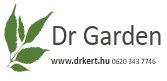 Címzett:Bőhm Ferenc EVHU – 9023 Győr, Tihanyi Á. út 69.Adószám: 62329718 – 2 – 28
Alulírott kijelentem, hogy gyakorlom elállási jogomat az alábbi termék/ek adásvételére irányuló szerződés tekintetében:Kelt: ____________________________Vásárlástól való elállásA fogyasztónak minősülő vásárló a szerződéstől 14 naptári napon belül (beleértve a 14. naptári napot is) indokolás nélkül elállhat. Ennek módjáról a fogyasztó és a vállalkozás közötti szerződések részletes szabályairól szóló  45/2014. (II. 26.) Korm. rendelet rendelkezik. A fogyasztó az elállási jogát attól a naptól kezdve gyakorolhatja, amikor az árut átvette. Az elállás joga a kiszállítással történő átvétel esetén is gyakorolható. A vásárlónak az Elállási/Felmondási nyilatkozatát a web oldalon feltüntetett postai vagy e-mail címen van lehetősége érvényesíteni.A 45/2014. (II. 26.) Korm. rendeletben meghatározott elállási jog csak a fogyasztókat illeti meg, cégeket nem. A Ptk. 8:1. § 3. pontja szerint  fogyasztó nem más, mint a szakmája, önálló foglalkozása vagy üzleti tevékenysége körén kívül eljáró természetes személy. Azaz jogi személyeket, cégeket nem illet meg az elállási jog.Termék visszaküldéseAz elállási jog gyakorlása esetén a termék visszajuttatásáról a vásárlónak saját költségén kell gondoskodnia! Az elállással érintett termék utánvétellel nem küldhető vissza, utánvételes átvételt nem áll módunkban teljesíteni. Elállás esetén követelhetjük a fogyasztótól az áru nem rendeltetésszerű használatából eredő kárai megtérítését! Ezeken kívül a vásárlót az elállás kapcsán semmilyen más költség nem terheli.Fogyasztót nem illeti meg az elállási jog:olyan nem előre gyártott termék esetében, amelyet a fogyasztó utasítása alapján vagy kifejezett kérésére állítottak elő, vagy olyan termék esetében, amelyet egyértelműen a fogyasztó személyére szabtak. (pl.: egyedi méretre gyártott napvitorla)Elállás meneteE-mailben, vagy postai úton jelzi az elállási szándékát. (Kérjük, csatolja a nyilatkozatot az e-mailhez, vagy a postai leveléhez)Futárszolgálattal visszaküldi az üzemeltető címére a megrendelt termékeket. (Kérjük, a csomagba tegye bele a kitöltött elállási nyilatkozatot és lehetőség szerint az eredeti számlát) Ha megtörtént a visszaküldött termék átvizsgálása akkor cégünk 30 napon belül visszautalja a megadott bankszámla számra a termék költségét. Csere, vagy rossz méret esetén megtörténik az új termék leszámlázása és elküldése. Ebben az esetben cégünk plusz 4000 Ft adminisztrációs díjat számít fel. m-esdbszínű napvitorlam-esdbszínű napvitorlam-esdbszínű napvitorlam-esdbszínű napvitorlam-esdbszínű _______________Karabiner7db10 x 160 hintahorogdbKarabiner8db10 x 160 szemes csavar dbHuzalfeszítő8db12 x 120 szemes csavardbSzálrögzítő3db12 x 160 szemes csavardbSzálrögzítő5db12 x 190 szemes csavardbSzálvezető3 x 4db12 x 230 szemes csavardbSzálvezető4 x 5db12 x 350 szemes csavardbAcélszál 3fmFischer SX 12 TiplidbAcélszál 4fmZártszelvény dugó dbÁtmenő TM. Csavar gyűrűs anyával 8 dbElőre szerelt szerkezeti vascsődb Hajózási kötél 6 fmSzerelési egys.csomag db Csiga 1 v. 2 soros 30db Csigás rendszer dbÖnmetsző csavar4,8 x 5dbBika  - 140 mmdbVevő, vagy cég neveMegrendelő címeMegrendelő bankszámla számaSzerződéskötés dátumaElállás oka